Entre le producteur partenaire :						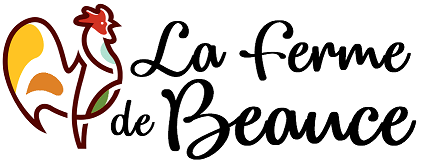 Représenté par Cindy BEGHIN et Nathan COCHIN EARL La Ferme de Beauce Route de Léthuin28310 Gouillons                                                                         lafermedebeauce@gmail.comTél : 07 50 43 30 33 Et l'adhérent(e) de l’AMAP le Panier Vanvéen bénéficiaire :Nom - Prénom : ................................................................................................                   Adresse : ...........................................................................................................                       Téléphone : ..................................... Courriel  : .................................................                    Objet Le présent contrat règle les modalités de vente et d’achat de viande de volaille issue de l’agriculture biologique, et permet de connaître l'éleveur partenaire.Engagements du producteur :  Le producteur s’engage à respecter les principes de la Charte des AMAP (disponible auprès de l'association ou sur le site du réseau AMAP IDF : http://amapidf.org/) notamment : - en produisant selon le cahier des charges de l'agriculture biologique, en étant transparent sur ses méthodes de travail et sur ses prix. - en garantissant la qualité sanitaire de ses produits jusqu'à leur remise en mains propres aux adhérent(e)s. - en ouvrant sa ferme aux adhérent(e)s.- en prévenant l'association en cas de problèmes exceptionnels qui affecteraient la livraison ou toute activité : problème climatique grave, maladie, prédateurs etc. En cas de situation exceptionnelle, les conditions d'application de ce contrat pourront être revues lors d'une réunion spécifique à cette situation, réunissant les adhérent(e)s et le producteur partenaire.Engagements de l’adhérent(e) : L’adhérent(e) s’engage à respecter les principes de la Charte des AMAP, et notamment à : - être à jour de sa cotisation envers l'AMAP.- reconnaître que les prédateurs et les maladies sont partie intégrante de l'agriculture et peuvent nuire à la production et accepter d'assumer ces risques.- payer à l'avance sa commande de volaille pour la durée totale de son contrat. - venir récupérer sa volaille lors de la livraison à l’AMAP (ou déléguer une personne), gérer ses absences. Distributions :Une fois par mois, le mardi de 18h30 à 20h00, au Marché couvert de Vanves, rue Antoine Fratacci, Vanves. Dates : 26/01 - 23/02 - 23/03 - 20/04 - 18/05 - 29/06 - 27/07 - 24/08 - 21/09 - 19/10 - 16/11 - 14/012Prix :Le prix ne tient pas compte du poids exact des poulets,  ce qui permet d’être solidaire avec le producteur lors d’éventuelles variations de poids que ce soit en positif ou négatif.- 20 €	le poulet (poids variable)- 25 €	le poulet découpé (poids variable)- 1,30 €	pièce la saucisse nature, soit 18,20 €/kg- 1,30 €	pièce la saucisse aux herbes, soit 18,20 €/kg- 1,30 €	pièce la saucisse au piment d’Espelette, soit 18,20 €/kg- 1,30 €	pièce la merguez, soit 18,20 €/kg- 2,40 € 	pièce le steak haché, soit 16.80 €/kg- 4,00 € 	pièce le pot de 200gr de rillettes nature (100% viande de poulet)- 4,20 € 	pièce le pot de 200gr de rillettes au piment d'Espelette (100% viande de poulet)RèglementVous pouvez choisir de payer en 1, 2 ou 3 fois.Les chèques seront encaissés :• en 3 échéances en janvier, avril et septembre 2020.• en 2 échéances en janvier et septembre 2020.• en 1 échéance en janvier 2020.Joindre  □ 1 □ 2 □ 3 chèque(s) d’un même montant à l'ordre de "la Ferme de Beauce".Chèque à tirer en janvier           	Banque :			N° :               		Montant :Chèque à tirer en Avril               	Banque :			N° :               		Montant :Chèque à tirer en Septembre    	Banque :			N° :               		Montant :Les contrats doivent être dûment complétés et signés en double exemplaire, sans oublier les chèques, et remis  à l’AMAP qui les transmettra au producteur partenaire en fonction des modalités de paiement choisies.Fait à : ..................................     Le : ......................................L'adhérent(e) bénéficiaire								Le producteur  partenaire ProduitPrixQuantité Total mensuelX 12TOTALPoulet entier20 €Poulet découpé25 €Saucisse nature (pièce)1,30 €Saucisse aux herbes (pièce)1,30 €Saucisse piment d’Espelette (pièce)1,30 €Merguez (pièce)1,30 € Steack (pièce)2,40 €Rillettes nature(pot de 200g)4,00 €Rillettes piment d’Espelette(pot de 200g)4,20 €TOTALTOTALTOTALTOTALTOTAL